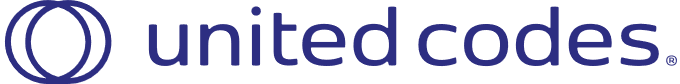 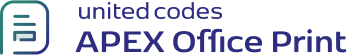 Dear John Dulles,Breaking into GroupsCategory : MensCategory : WomensCategory : AccessoriesThank you for your recent purchase. We hope you're enjoying your new product.If you have any questions, please don't hesitate to contact us.Best regards,
AOP TeamProduct NameUnit PriceQuantityTotalBusiness Shirt503150Trousers803240Jacket1503450Mens Shoes1102220Product NameUnit PriceQuantityTotalBlouse603180Skirt803240Ladies Shoes1202240Product NameUnit PriceQuantityTotalBelt30260Bag1254500Wallet502100